	Apli	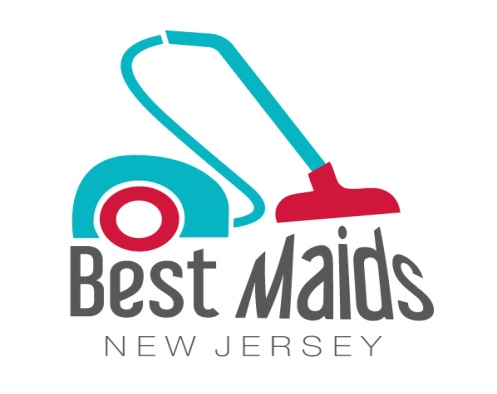 Aplicacion de EmpleoName/ Nombre: _______________________________________________Address/ Direccion: ___________________________________________________________City/ Ciudad: ________________________________ Zip code/ Codigo postal: ____________Phone/ Telefono: ______________________________/______________________________Emergency contact/ Contacto en caso de Emergencia:Name/ Nombre _____________________________ Phone/ Telefono: ___________________D.O.B/ Fecha de Nacimiento: ___________/____________/_____________SSN/ Numero de Seguro Social: ___________/___________/_____________Marital Status/ Estado Marital :     	Single/ Soltero                	Married/ CasadoHow many exempts? / Cuantos dependes? _________________________What experience do you have related to the job you are applying for? / Que tipo de experiencia usted tiene relativa a el empleo a el que esta aplicando? ____________________________________________________________________________________________________________How did you hear about us? / Como escucho de nuestra compañia?______________________Signature/ Firma: _______________________________________________________Date/ Fecha: ______________/______________/________________